當考過機械專業證照時，有哪些獎勵可以申請呢?申請證照獎勵管道有二：一、機械系：學生證照考試報名費補助申請(附件一)凡報考皆可申請，持當年度的收據於當年度10月31日前申請，報名費金額二分之一提供 1.機械系：學生證照考試報名費補助申請表4.學生證正反面影本2.本人金融機構之存摺封面影印          5.報名費收據證明正本3.身份證正反面影本            二、研發處：1.學生取得專業核心技能證照核心證照獎勵金500元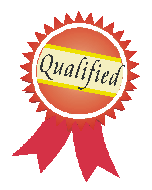 2.學生取得專業核心技能證照獎勵(依證照級別予以獎勵金)當學期取得證照，請於下學期初「線上」申請採線上申請：http://140.128.71.105/ncutotc/login.aspx研發處網址：http://otc.ncut.edu.tw/    (申請時間：每學期初將於研發處、機械系網頁公告)      備註：機械系學生證照考試報名費補助申請不得重覆申請補助。附件一國立勤益科技大學【機械系】學生證照考試報名費補助申請表                                                            申請日期：    年    月    日   身分證影本匯款證明文件(附件二)                        切結書本人              於民國    年    月   日取得                              證照，收據正本遺失，特立此切結書為據，報名費金額為__________，申請補助金額為__________。立據人：_______________________________系主任：_______________________________中華民國________年_________月_________日  切結書本人              於民國    年    月   日取得                              證照，收據正本遺失，特立此切結書為據，報名費金額為__________，申請補助金額為__________。立據人：_______________________________系主任：_______________________________中華民國________年_________月_________日項 次證照代碼核心證照名稱          107.4.11系務會議通過110192239~10192242機械產業專業人才認證 - 機械產業工程師基礎能力鑑定~初級、中級、高級210197691、10198181自動化工程師_ level-1~ level-2310194186~10194187(CSWA)Certified SolidWorks Associate(CSWP)Certified SolidWorks Professional 41019617010198596101927310196843中華民國技術士 - 銑床 - CNC銑床_乙級中華民國技術士 - 模具-塑膠射出模具_乙級中華民國技術士 - 氣壓_乙級中華民國技術士 - 車床-CNC車床_乙級510197661、10198370、10198989101910674AutoCAD 2012、2013、2014、2015 Certified Professional、(後續將自動新增考取各年度考取該證照認為核心證照)6101912408經濟部產業人才能力鑑定-初級工具機機械設計工程師班  級學  號姓  名電   話姓  名手   機身 分 證 字 號身 分 證 字 號戶  籍  地  址(請填寫郵政區號)戶  籍  地  址(請填寫郵政區號)□□□□□□□□□報考專業證照名稱報考專業證照名稱 ★請提供以下資料(須備齊方能申請補助) □學生證正反面影本  □身分證正反面影本   □帳戶封面影本   □匯款證明文件影本 ★請提供以下資料(須備齊方能申請補助) □學生證正反面影本  □身分證正反面影本   □帳戶封面影本   □匯款證明文件影本 ★請提供以下資料(須備齊方能申請補助) □學生證正反面影本  □身分證正反面影本   □帳戶封面影本   □匯款證明文件影本 ★請提供以下資料(須備齊方能申請補助) □學生證正反面影本  □身分證正反面影本   □帳戶封面影本   □匯款證明文件影本 ★請提供以下資料(須備齊方能申請補助) □學生證正反面影本  □身分證正反面影本   □帳戶封面影本   □匯款證明文件影本  金融機構名稱  金融機構名稱分  行  名  稱分  行  名  稱帳         號帳         號分   行   別  -  科   目 -  編   號分   行   別  -  科   目 -  編   號分   行   別  -  科   目 -  編   號帳         號帳         號備註備註為確保付款安全並提供迅速服務之效率，除僑生外其餘一律採匯撥方式入帳。 請檢附受款人金融機構存摺(銀行或郵局)封面影本均可(浮貼於虛線處) ，送至承辦單位憑辦，以利後續撥款作業。存摺戶名需與本案申請者姓名相同。機械證照報名費補助不得重覆申請補助。為確保付款安全並提供迅速服務之效率，除僑生外其餘一律採匯撥方式入帳。 請檢附受款人金融機構存摺(銀行或郵局)封面影本均可(浮貼於虛線處) ，送至承辦單位憑辦，以利後續撥款作業。存摺戶名需與本案申請者姓名相同。機械證照報名費補助不得重覆申請補助。為確保付款安全並提供迅速服務之效率，除僑生外其餘一律採匯撥方式入帳。 請檢附受款人金融機構存摺(銀行或郵局)封面影本均可(浮貼於虛線處) ，送至承辦單位憑辦，以利後續撥款作業。存摺戶名需與本案申請者姓名相同。機械證照報名費補助不得重覆申請補助。正面反面學生證影本學生證影本正面反面